SZKOLNY KONKURS 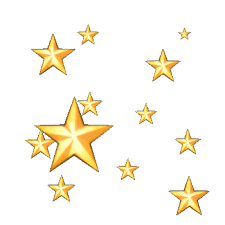 KOLĘD I PASTORAŁEK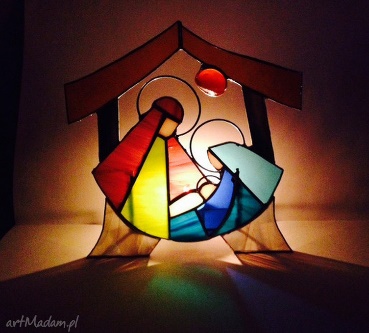 Data :          		 16 stycznia 2019r.   		  Cele konkursu: Zaprezentowanie młodych talentów.Popularyzacja kolęd i pastorałek.    			   Regulamin:Konkurs przeznaczony jest dla solistów klas 4-8.Występujący prezentuje jedną kolędę lub pastorałkę
 w języku polskim do podkładu muzycznego lub akompaniamentu instrumentu. Przewidziane są trzy nagrody  oraz wyróżnienia dla najlepszych solistów. Wszyscy wykonawcy otrzymają dyplomy.Zgłoszenia do konkursu przyjmuje pani Joanna Wojtaszek w terminie do 11 stycznia 2019r. 